 Emily Shields – CV No 2009580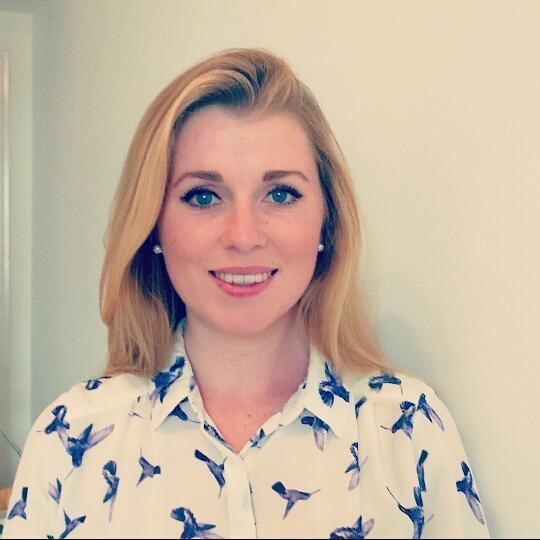 I am Emily, I was born in Dublin, Ireland (DOB: 12/12/1993) and I lived there until age ten when I moved with my parents and my two brothers to the Costa del Sol, Spain. I completed the International Baccalaureate at Sotogrande International School in 2012 and in June 2015 I gained the B.Sc. Degree (2.1 Hons.) in Psychology of the University of Derby, England. From my studies and experience I have developed a strong appreciation and understanding of people and their development, particularly childhood development. I choose my elective modules in the degree on the basis of their relevance to early years learning, including educational psychology and language acquisition in early childhood. I am currently undertaking, by distance learning, the M.A Degree in Early Childhood Education of University College London.Since leaving the University of Derby I have focused on gaining teaching experience. I have worked in Granada, as detailed below, teaching English under the Cambridge Primary Curriculum to young learners and English language at Cambridge B1 and B2 standards to Spanish university students. I have been successful in this work and can obtain references for standards of excellence from my employers.I have a strong sense of duty, loyalty and responsibility and I am very punctual, good humoured and polite. I can work alone and on my own initiative but I enjoy also working as a team member. I am at my happiest and best in working with children.  I am fortunate to have gained valuable practice and experience in teaching English as a second language and doing volunteer work with children in mainstream and special needs schools.I would be grateful if you would kindly consider me for any suitable vacancy that you may have to offer in the near future. Thank you for your kind attention in reading this submission.2016-2018                                    University College London (UCL).Currently studying towards an MA in Early Childhood Education. University College London by distance learning.  2012-2015			          Derby University (England).                                                     Graduated with B.Sc. (Hons. 2.1) Psychology.Final year modules worth 20 credits each: Atypical Language Development(56%) , Clinical Applications of Psychology (83%), Psychology in Education(60%), Family Health Psychology (60%). Psychology Research Project, (75%) worth 40 credits. 2002-2012			          Sotogrande International School (Spain).International Baccalaureate Diploma: Final grade 33 out of 44.
Each subject is marked out of 7. (My Higher Level Subjects:  Visual Arts- 6, Geography- 5, English Literature- 5. My Standard Level subjects: Spanish- 6, Environmental Systems- 6, Maths Studies- 3.Theory of Knowledge A and Extended Essay-C giving 2 points)Middle Years Program (MYP): 54/ 63, (English- 6, Spanish- 5, Arts - 7, Humanities- 7, PE- 6, Maths- 4, Sciences- 5, Technology- 7, Personal Project-7)2013				          Completed the Rugby Ready Coaching Course. 2008                                              Edexcel General Certificate of Secondary Education, subject:Spanish.                                                      Grade AEnglish- First language and Spanish- Confident at Speech and writing and good understanding of culture.Experience teaching children in different environmentsEmpathetic and understanding Polite and very helpful Creative and innovative Proactive and hardworking Conflict resolution and Problem solving2002-20123 Voluntary Work trips to small communities in Morocco included working with children of all ages, construction work on buildings and treks in the Rif Mountains (2009, 2010, 2011)I visited Goa, India twice working in an orphanage and school teaching children English, doing construction work on a new orphanage and buying resources for the school (2008 & 9).Organising of fund raising events for the school-based NGO The Kindred Project (2002-2012)Waitressed charity eveningOrganizing and participating in bag packing at our local supermarketWeekly bake salesManaged stall at a Christmas bazaarSports				       Active member of University of Derby Ravens Cheerleading Team                                                    (2013-2016)                                                  Member of the Escuela de Arte Equestrian School in Estepona.                                                                              (2006-2012)       Competed at School in various teams (2002-2010)Touch Rugby (Captain)Football VolleyballHockeyAthleticsDressageVisual Art			        Took part in various art exhibitions involving creativity, commitment                                                   and time management skills. (2010-2012).Personal Summary                   I was born in Ireland but moved to Spain with my Family when I was 9 years old. We lived in the mountains in Casares and we have a beachside apartment in Estepona. I attended Sotogrande International School where I completed MYP and IB.   I enjoy volunteering and I have worked with the Seva Trust Charity and Kindred Project NGO in orphanages and schools in India and Morocco. During two voluntary excursions to India I taught English to children in an orphanage supported by the Seva Trust as well as in the Sunshine International School and in the Slums of Goa. Together with the other volunteers we renovated the orphanage. My career ambition is to teach young children and to support them in their learning.  In relation to sport and social life I enjoy dressage and I have competed in dressage competitions over many years. I am an ambitious and outgoing person. I enjoy meeting people and am able to adapt easily in new environments.  I have learnt to be independent and can handle challenging situations well. I am particularly good at learning and applying new skills.  I have travelled widely and lived in Spain, Ireland and England, which has made me open-minded and understanding of different cultures. I have experience of volunteering and of undertaking a wide variety of diverse challenges and of transferring my learning to new situations.IT: Competent at using Microsoft Word , Excel, SPSS and internetPersonal ProfileAcademic qualificationsAdditional SkillsWork ExperienceTitleEmployerDatesEnglish Teacher (Primary) Kindergarten TeacherEnglish Teacher (Cambridge Exam Preparation)I am currently working during the afternoons at Granada Spain. I teach English to children between the ages of 3 and 7 using the Cambridge Primary Curriculum. I have also worked in the Globe Kindergarten summer camps where I had a class of 30 children from 8:30am-14:00, then a class of 15 from 14:30-16:00 Monday to Friday.   Academia B1, B2, teaching English language to Spanish University students. September 2015 to present. July 2016. I will also work there again in July 2017. October 2015 to June 2016. Teaching AssistantDuring university summer holidays I gained work experience as an assistant teacher in two different schools in Ireland. I worked mainly with key stage one because I enjoy especially working with younger children. One of the schools was for children with mild learning difficulties in Dublin. Ireland. This helped me understand the special attention and support some children need in order to learn and develop.May/June 2013 and 2014. Speech Therapy AssistantI also gained work experience with a speech therapist who specialised in helping children with cleft palate. During speech therapy I sat in on sessions and helped where possible.  April 2015Teaching Spanish I gave private Spanish classes to a little boy with Asperger's Syndrome over one summer holiday period. July-August 2015 Child CareI have much experience of baby minding for teachers at my secondary school. June-August 2012Mentoring (Spanish and English)One year’s experience of acting as a mentor for juniors at Sotogrande International School. September-April 2011-12GroomEscuela de Arte Equestre Estepona, SpainMay 2010Service activitiesInterestsAdditionalEmily Shields – CV No 2009580To interview this candidate, please send your company name, vacancy, and salary offered details along with this or other CV Reference Numbers that you may have short listed from http://www.gulfjobseeker.com/employer/cvdatabasepaid.php addressing to HR Consultant on email: cvcontacts@gulfjobseekers.comWe will contact the candidate first to ensure their availability for your job and send you the quotation for our HR Consulting Fees. 